HISTORY OF APPLICANTINCLUDING APPLICANT’S MISSION AND OBJECTIVESNote:	If applicant is affiliated in any respect with a religious organization, please list the organization and explain the affiliation.NAMES AND TITLES AND AFFILIATIONSOF APPLICANT’S CORPORATE OFFICERS AND BOARD MEMBERS						Please include details of any known relationships between the applicant, or affiliate(s) of the applicant, with any of the key financing team members (i.e. common ownership, financial transactions or agreements aside from normal bond financing documents).PURPOSE AND DESCRIPTIONOF EACH FACILITY OR PROJECT TO BE FINANCEDPlease provide:1. Comprehensive purpose and description of each facility or project that requires financing; and 2. Complete the following Table and include Project photos and/or architectural renderings. ADDRESS OF EACH FACILITYTO BE FINANCED WITH ANY PROJECT FUNDSPlease provide detailed address:Street:      	      Suite #		:            City:          		 		     County:      		     State:        	 		     			ZIP Code: 					         Street: 				                Suite #:       	     City:          		 		     County:      		     State:        		 	     			ZIP Code: 					         Street:		            Suite #: 	     	     City:           		     County:     	      State:         	     			ZIP Code: 				         Street:		            Suite #: 	     	     City:           		     County:     	      State:         	     			ZIP Code: 				         Street:		            Suite #: 	     	     City:           		     County:     	      State:         	     			ZIP Code: 				         COMPREHENSIVE DESCRIPTIONOF PROJECT PUBLIC BENEFITSAll 501(c)(3) projects must have clearly defined public benefit statements in order to be considered for approval through IBank. Please provide:1. Comprehensive description of the organization’s Public Benefits and the benefits directly associated with the subject facility (ies) (such as economic, cultural, educational and environmental benefits and any job creation or retention); and2.  Purpose of the Original Debt (s) that will be refunded and the related Trustee. 3. Complete the following Tables with highlights of Project (s) & Job Creation, Current Debt and Analysis of Refunding Cost Savings, if applicable. (Please add rows as needed.):*Present Value (PV)Note: If Refunding will not result in any cost savings, please describe the reason(s) for refinancing.DESCRIPTION OF ANY PAST, PRESENT OR POTENTIAL CONTROVERSYCONNECTED WITH THE PROJECT OR FINANCINGPROJECT SOURCES AND USES OF FUNDSPlease provide a comprehensive budget for the project, including:All sources of funds (including, but not limited to bond funds, equity, donations, grants); and All uses of these fundsSample Sources and Uses:PROJECT PERMIT STATUSDoes the project currently comply with all applicable local land use and zoning ordinances (if no, please explain)?Have all local approvals (other than building permits) necessary to begin construction been obtained (if no, please explain)?List any discretionary permits not currently obtained and whether they will be obtained prior to issuance of the bonds.List any non-discretionary permits required for operation of the project that will not be obtained prior to issuance of the bonds.EVIDENCE OF CREDIT ENHANCEMENTOR INTENT TO PURCHASE BONDS (if available)LIST OF OUTSTANDING PRIOR DEBTSFINANCIAL STATEMENTSFOR THE THREE MOST RECENT YEARSBylaws and Conflicts of Interest Policy (IF ANY)Required Bond DocumentsPlease include:  Indenture  								       Loan Agreement           Bond Purchase Agreement (If applicable)     Preliminary Official Statement (If applicable)Note:	IBank prefers to receive these documents with the application. However, IBank will accept applications without these documents with the condition that these documents be received by IBank no later than 35 days prior to the IBank Board Meeting date. Substantially Final Draft of Bond Documents should be received no later than 22 days prior to the IBank Board Meeting date. 	Please note that IBank requires a copy of the executed Applicant’s Board Resolution (if applicable), authorizing the bond financing with IBank, no later than 7 days prior to the IBank Board Meeting date. 	Reference to the IBank Board Meeting date in this ATTACHMENT M means the IBank Board Meeting at which the applicant wishes the request to be considered.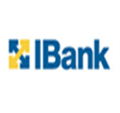 CALIFORNIA INFRASTRUCTURE AND ECONOMIC DEVELOPMENT BANK (IBANK)501(c)(3) BONDS APPLICATIONCALIFORNIA INFRASTRUCTURE AND ECONOMIC DEVELOPMENT BANK (IBANK)501(c)(3) BONDS APPLICATIONCALIFORNIA INFRASTRUCTURE AND ECONOMIC DEVELOPMENT BANK (IBANK)501(c)(3) BONDS APPLICATION1.	DATE SUBMITTED1.	DATE SUBMITTED2.	DATE RECEIVED BY IBANKAPPLICANT INFORMATIONAPPLICANT INFORMATIONAPPLICANT INFORMATION3.	LEGAL NAME OF APPLICANT3.	LEGAL NAME OF APPLICANT4.	DATE ORGANIZED5.	MAILING ADDRESS OF APPLICANT(include street, suite #, city, county, state, and ZIP code)Street:               Suite #:             City:                  County:             State:                 ZIP Code:         5.	MAILING ADDRESS OF APPLICANT(include street, suite #, city, county, state, and ZIP code)Street:               Suite #:             City:                  County:             State:                 ZIP Code:         6.	PRIMARY CONTACT INFORMATIONName:	     Title:	     Address (if different):	     Phone:	     E-mail:	     Website:	     HOW DID YOU HEAR ABOUT IBANK?HOW DID YOU HEAR ABOUT IBANK?HOW DID YOU HEAR ABOUT IBANK?FINANCING INFORMATIONFINANCING INFORMATIONFINANCING INFORMATION8.	PRINCIPAL AMOUNT: $     	TAX-EXEMPT $     	TAXABLE $     8.	PRINCIPAL AMOUNT: $     	TAX-EXEMPT $     	TAXABLE $     8.	PRINCIPAL AMOUNT: $     	TAX-EXEMPT $     	TAXABLE $     9.	PROPOSED CLOSING DATE10.	MATURITY     Years11.	INTEREST RATE MODE   Fixed	 Variable12.	TYPE OF OFFERING Public Offering Private Placement13.	MINIMUMDENOMINATIONS$     14.	CREDIT ENHANCEMENT None Letter of Credit Bond Insurance Other (specify):      15.	NAME OF CREDIT ENHANCEMENT PROVIDER OR PRIVATE PLACEMENT PURCHASER (if any): Credit Enhancement Provider:	      Private Placement Purchaser:	     15.	NAME OF CREDIT ENHANCEMENT PROVIDER OR PRIVATE PLACEMENT PURCHASER (if any): Credit Enhancement Provider:	      Private Placement Purchaser:	     16.	EXPECTED CREDIT RATING                          Borrower      Credit Enhancement                                                        Provider S&P 	                                        Moody’s	                                 Fitch	                                 Unrated17.	TYPE OF FINANCING:  Acquisition of Existing Facility	 New Construction	 Refunding(Please mark all of the above categories that apply.)17.	TYPE OF FINANCING:  Acquisition of Existing Facility	 New Construction	 Refunding(Please mark all of the above categories that apply.)17.	TYPE OF FINANCING:  Acquisition of Existing Facility	 New Construction	 Refunding(Please mark all of the above categories that apply.)PRINCIPAL FINANCE TEAM INFORMATIONPRINCIPAL FINANCE TEAM INFORMATIONPRINCIPAL FINANCE TEAM INFORMATION18.	UNDERWRITER1/PRIVATE PLACEMENT AGENTContact:	     Title:	     Firm:Address:	     Phone:	     E-mail:	     18.	UNDERWRITER1/PRIVATE PLACEMENT AGENTContact:	     Title:	     Firm:Address:	     Phone:	     E-mail:	     19.	BOND COUNSELContact:	     Title:	     Firm:Address:	     Phone:	     E-mail:	     20.	UNDERWRITER’S COUNSELContact:	     Title:	     Firm:Address:	     Phone:	     E-mail:               20.	UNDERWRITER’S COUNSELContact:	     Title:	     Firm:Address:	     Phone:	     E-mail:               DISCLOSURE COUNSELContact:	     Title:	     Firm:Address:	     Phone:	     E-mail:	     TRUSTEE/TENDER AGENTContact:	     Title:	     Firm:Address:	     Phone:	     E-mail:	               TRUSTEE/TENDER AGENTContact:	     Title:	     Firm:Address:	     Phone:	     E-mail:	               FINANCIAL ADVISOR/ CONSULTANTContact:	     Title:	     Firm:Address:	     Phone:	            E-mail:	               ADDITIONAL INFORMATIONADDITIONAL INFORMATIONADDITIONAL INFORMATIONPlease provide the following additional information:Please provide the following additional information:Please provide the following additional information:ATTACHMENT	A	BC            DE                            F           GHI	JK           	L           	M           NDESCRIPTION OF INFORMATION:History of applicant, including applicant’s mission and objectives.Names, titles, city and state of applicant’s corporate officers and board members.Purpose and description of each facility or project to be financed, including estimated timeline with start and completion dates. For construction projects, provide the name of the Construction Company or the Developer completing the work. For property acquisition, provide the name of the seller.Address of each facility to be financed with any project funds including street address, city, county, and ZIP code.Comprehensive description of the project public benefits (including but not limited to: the economic value provided to the state; the number of jobs created and retained, and its environmental impacts).Description of any past, present or potential controversy connected with the project or financing.Project sources and uses of fundsProject’s permit status.Evidence of credit enhancement or intent to purchase bonds (if available).List of outstanding prior debt (tax-exempt and taxable).Contact information including name, title, firm, address, phone and email address for all finance team members.Audited Financial Statements for the three most recent fiscal years.Bylaws and Conflicts of Interest Policy (if any).Draft bond documents.DESCRIPTION OF INFORMATION:History of applicant, including applicant’s mission and objectives.Names, titles, city and state of applicant’s corporate officers and board members.Purpose and description of each facility or project to be financed, including estimated timeline with start and completion dates. For construction projects, provide the name of the Construction Company or the Developer completing the work. For property acquisition, provide the name of the seller.Address of each facility to be financed with any project funds including street address, city, county, and ZIP code.Comprehensive description of the project public benefits (including but not limited to: the economic value provided to the state; the number of jobs created and retained, and its environmental impacts).Description of any past, present or potential controversy connected with the project or financing.Project sources and uses of fundsProject’s permit status.Evidence of credit enhancement or intent to purchase bonds (if available).List of outstanding prior debt (tax-exempt and taxable).Contact information including name, title, firm, address, phone and email address for all finance team members.Audited Financial Statements for the three most recent fiscal years.Bylaws and Conflicts of Interest Policy (if any).Draft bond documents.APPLICANT CERTIFICATIONI,          (name of signatory) as               (name of position), an authorized officer of the             (name of applicant), certify that, to the best of my knowledge, the information contained in this application, including all attachments, is true and accurate.Signature:                           Date:              Please note that for Publicly Offered bond transactions the Underwriter must be listed on the California State Treasurer’s Underwriter Pool list. For more information, please refer to http://www.treasurer.ca.gov/bonds/pools/underwriter.asp. APPLICANT CERTIFICATIONI,          (name of signatory) as               (name of position), an authorized officer of the             (name of applicant), certify that, to the best of my knowledge, the information contained in this application, including all attachments, is true and accurate.Signature:                           Date:              Please note that for Publicly Offered bond transactions the Underwriter must be listed on the California State Treasurer’s Underwriter Pool list. For more information, please refer to http://www.treasurer.ca.gov/bonds/pools/underwriter.asp. APPLICANT CERTIFICATIONI,          (name of signatory) as               (name of position), an authorized officer of the             (name of applicant), certify that, to the best of my knowledge, the information contained in this application, including all attachments, is true and accurate.Signature:                           Date:              Please note that for Publicly Offered bond transactions the Underwriter must be listed on the California State Treasurer’s Underwriter Pool list. For more information, please refer to http://www.treasurer.ca.gov/bonds/pools/underwriter.asp. ATTACHMENT AATTACHMENT BOfficersOfficers[     ], Chief Executive Officer       [     ], Chief Executive Officer       [     ], Chief Operating Officer      [     ], Chief Operating Officer      [     ], Chief Financial Officer       [     ], Chief Financial Officer       Board MembersBoard Members[     ],       Position:      Affiliated Company:      City, State:      [     ],       Position:      Affiliated Company:      City, State:      [     ],       Position:      Affiliated Company:      City, State:      [     ],       Position:      Affiliated Company:      City, State:      [     ],       Position:      Affiliated Company:      City, State:      [     ],       Position:      Affiliated Company:      City, State:      [     ], Position:      Affiliated Company:      City, State:[     ],       Position:      Affiliated Company:      City, State:      [     ],       Position:      Affiliated Company:      City, State:      ATTACHMENT CProject Site Construction Start DateExpected Construction Completion DateEstimated Project CostConstruction Company/DeveloperProperty Seller (for property acquisition)ATTACHMENT DATTACHMENT EProject (s) & Jobs InformationProject (s) & Jobs InformationProject (s) & Jobs InformationProject (s) & Jobs InformationProject (s) & Jobs InformationProject (s) & Jobs InformationCurrent EmployeesCurrent EmployeesJob CreationJob CreationJob CreationProjectFull TimePart TimeConstructionFull TimePart TimeCurrent Debt (Refunding Candidate)Current Debt (Refunding Candidate)Current Debt (Refunding Candidate)Current Debt (Refunding Candidate)Current Debt (Refunding Candidate)Current Debt (Refunding Candidate)Current Debt (Refunding Candidate)Current Debt (Refunding Candidate)Bond Series/ LoansIssuerIssued Par AmountIssue DateCurrent OutstandingBalanceInterestRateMaturityDateDate Project CompletedAnalysis of Refunding Cost SavingAnalysis of Refunding Cost SavingAnalysis of Refunding Cost SavingAnalysis of Refunding Cost SavingAnalysis of Refunding Cost SavingBond Series / LoansDebt Service Savings/Yr.PV of Total SavingsRatio of PV Savings to the Par Amount of Refunded DebtPublic Benefits of PV SavingsATTACHMENT FATTACHMENT GEstimated Sources of FundsAmountsEstimated Uses of FundsAmountsTax-Exempt Bonds ProceedsLand AcquisitionTaxable Bonds ProceedsNew ConstructionBorrower FundsRenovation/RetrofitEquipment/FurnitureCosts of IssuanceTotal SourcesTotal UsesATTACHMENT HATTACHMENT IATTACHMENT JOutstanding DebtDebt Type (Tax-exempt/Taxable)Issue DateIssue Par AmountFinal MaturityCurrent Outstanding AmountTrusteeATTACHMENT KFinance Team Members’ Contact  InformationFinance Team Members’ Contact  InformationContact:	     Title:	     Firm:	     Phone:	     E-mail:	     Contact:	     Title:	     Firm:	     Phone:	     E-mail:	     Contact:	     Title:	     Firm:	     Phone:	     E-mail:	     Contact:	     Title:	     Firm:	     Phone:	     E-mail:	     Contact:	     Title:	     Firm:	     Phone:	     E-mail:	     Contact:	     Title:	     Firm:	     Phone:	     E-mail:	     Contact:	     Title:	     Firm:	     Phone:	     E-mail:	     Contact:	     Title:	     Firm:	     Phone:	     E-mail:	     Contact:	     Title:	     Firm:	     Phone:	     E-mail:	     Contact:	     Title:	     Firm:	     Phone:	     E-mail:	     Contact:	     Title:	     Firm:	     Phone:	     E-mail:	     Contact:	     Title:	     Firm:	     Phone:	     E-mail:	     Contact:	     Title:	     Firm:	     Phone:	     E-mail:	     Contact:	     Title:	     Firm:	     Phone:	     E-mail:	     ATTACHMENT LATTACHMENT MATTACHMENT N